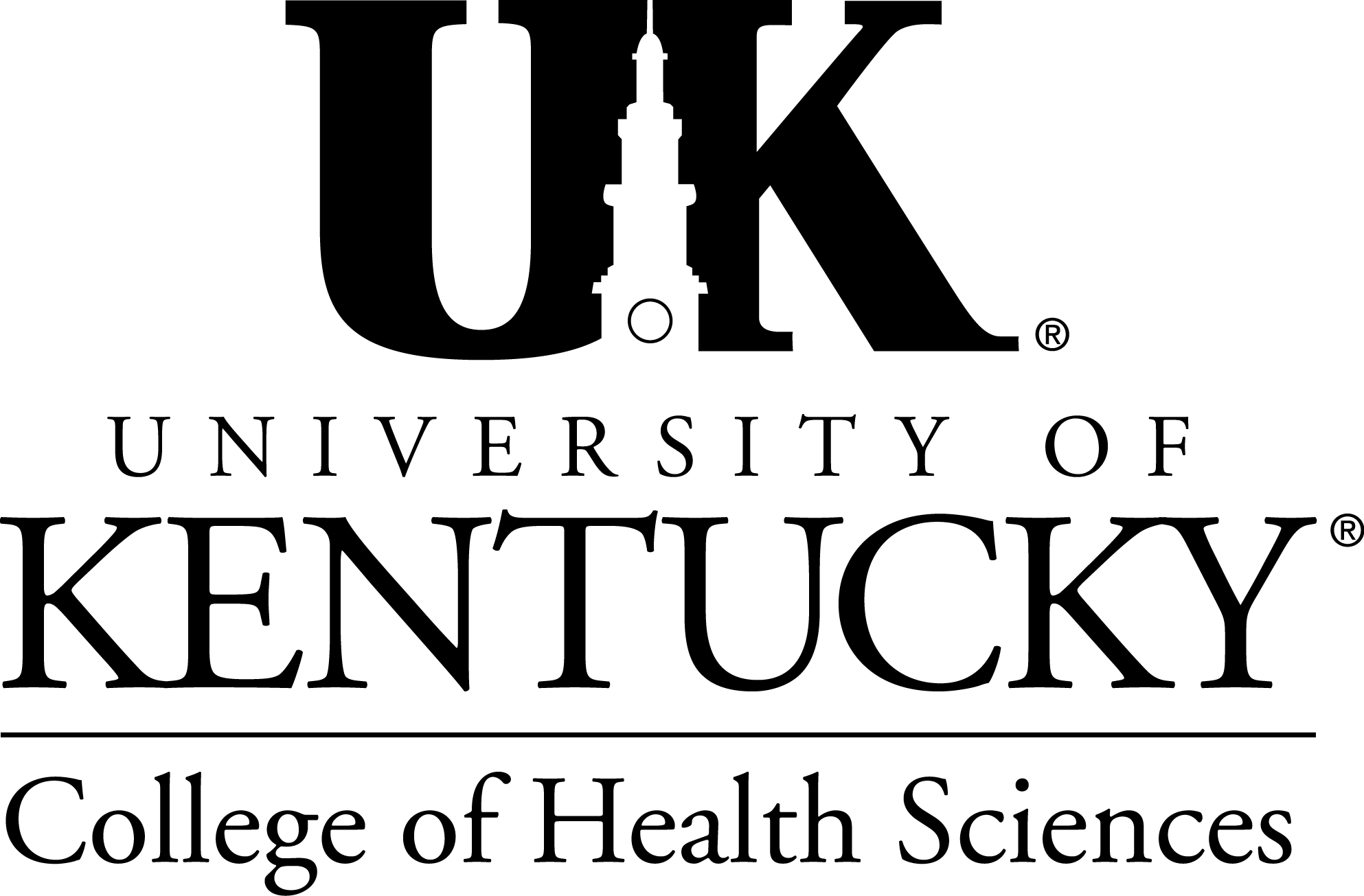 I (print name) ___________________________________ have participated in the research study: ________________________________________________________________________________ By signing below, I understand I will be compensated $________ for my participation in this study.Participant’s Signature:_______________________________________ Date:_________________Participant’s Mailing Address (please print):Street: _________________________________________________________________________
City:_________________________________________ State:____________ Zip:______________Account #: 						GL Account:	535022									Principal Investigator Signature: _____________________________________________________Business Office Signature: __________________________________________________________